登交〔2022〕70号登封市交通运输局关于印发《登封市交通基础设施建设工程事故应急预案》的通知局属机关各科室、各单位：现将《登封市交通基础设施建设工程事故应急预案》印发你们，请结合实际，认真贯彻执行。2022年4月20日登封市交通基础设施建设工程事故应急预案总则编制目的为切实做好登封市交通基础设施建设工程事故的防范和应急处置工作，保证登封市交通基础设施建设工程事故应急处置工作依法、科学、高效、有序进行，最大程度避免人员伤亡和减少财产损失，特制定本预案。编制依据依据《中华人民共和国突发事件应对法》《中华人民共和国安全生产法》《生产安全事故应急条例》《交通运输突发事件应急管理规定》《公路水运工程生产安全事故应急预案》《河南省突发事件应急预案管理办法》《郑州市突发事件总体应急预案》《郑州市交通基础设施建设工程事故预案》《登封市突发事件总体应急预案》等法律、法规、上位预案和其他有关规定。适用范围本预案适用于需登封市交通运输局参与或独立处置的各类新建、扩建、改建交通基础设施建设工程项目中，因事故灾难发生，危及人员安全或导致人员伤亡、经济损失、环境污染、社会影响的紧急事件。工作原则坚持“人民至上、生命至上，居安思危、预防为主，统一领导、协调联动，快速反应、高效处置”原则，最大限度地保障人民群众生命和财产安全。与其他应急预案的关系本预案是《登封市交通运输突发事件综合应急预案》下的专项应急预案，是市交通运输局应急预案体系的一部分。本预案衔接《郑州市交通基础设施建设工程事故预案》，以及登封市有关交通基础设施建设工程事故应急预案。灾害风险分析交通基础设施建设工程事故主要包括：车辆伤害事故、高空坠落事故、起重伤害事故、物体打击事故等。应急组织指挥体系及职责交通基础设施建设工程事故应急领导小组在登封市政府的统一领导下，在接收突发事件信息，经研判可能发生Ⅳ级及以上交通基础设施建设工程事故时，市交通运输局设立交通基础设施建设工程事故应急领导小组（以下简称应急领导小组）。组  长：市交通运输局局长副组长：市交通运输局副局长成员单位：局办公室、局政策法规科（行政服务科）、局财务审计科、局组织编制人事科（宣传培训科）、局公路管理科、局运输管理科、局安全监督科（交通战备办公室）、局机关党委、公路事业发展中心、道路运输服务中心、综合行政执法大队、公路工程质量服务中心、登封市公交有限公司等单位主要负责人或分管负责人。应急领导小组下设办公室（以下简称应急办），办公室设在安全监督科，承担应急领导小组日常工作。分管安全应急的副局长兼任办公室主任。应急领导小组职责统一领导登封市交通运输行业交通基础设施建设工程事故的应急处置工作，决定启动和终止应急响应。贯彻国家有关交通基础设施建设工程事故应急处置工作的法律法规、方针政策，执行登封市委市政府、郑州市交通运输局下达的各项指令，组织制定具体交通运输保障措施，并组织实施。及时掌握全市交通基础设施建设工程事故信息，统筹指挥全市交通基础设施建设工程事故应急处置工作，研究、决定、协调处理有关重大问题。明确应急领导小组成员单位应急工作责任，督促并协调成员单位全面做好交通基础设施建设工程事故防范工作。根据应急处置工作需要，负责登封市交通基础设施建设工程事故应急救援队伍物和物资装备调度，必要时，向登封市委市政府和郑州市交通运输局请求支援。严格落实领导带班和24小时值班制度，及时处置交通基础设施建设工程事故。承办登封市委市政府、郑州市交通运输局等上级交办的其他事项。应急领导小组办公室职责负责落实应急领导小组指令批示。具体承担交通基础设施建设工程事故应急处置的组织协调工作。负责组织登封市交通基础设施建设工程事故应急预案的修订、演练与评估。负责信息接收、处理、核实、研判，按规定做好信息报送工作。负责组织协调抢险救灾重点物资、人员的调配运输等工作。协调相关部门做好交通基础设施建设工程事故资金的落实和装备损毁的赔、补偿工作。承办应急领导小组交办的其他事项。应急领导小组成员单位职责局办公室：负责督促落实24小时值班制度，做好交通基础设施建设工程事故应急处置工作记录；负责起草重要材料、报告等综合文件；负责做好上级关于交通基础设施建设工程事故方面文件的签收记录；协助应急领导小组做好交通基础设施建设工程事故应急综合协调工作。局政策法规科（行政服务科）：负责提供交通基础设施建设工程事故抢险救援相关政策、法律法规支持；负责交通基础设施建设工程事故规范性文件的合法性审核工作；负责交通基础设施建设工程事故应急响应期间信访稳定工作。局财务审计科：负责交通基础设施建设工程事故资金落实，及时足额拨付交通基础设施毁损修复资金；负责对交通基础设施建设工程事故应急物资投入使用情况进行监督。局组织编制人事科（宣传培训科）：配合开展交通基础设施建设工程事故应急救援人员培训教育工作；对在交通基础设施建设工程事故应急处置工作中表现突出集体和个人，依据有关规定提出给予表彰和奖励的建议。局公路管理科：承担全市交通基础设施建设工程事故应急处置工作；指导交通基础设施损毁修复工作；负责开展交通基础设施建设工程事故预警和应急处置期间交通基础设施工程建设安全生产监督检查工作；负责重要干线路网运行监测和出行信息服务。局运输管理科：指导全市道路运输、水路运输、城市公交、出租汽车、轨道交通等应急处置工作；负责拟定应急运输车辆、驾驶员等应急力量储备相关政策要求；负责公众出行路况信息服务和咨询工作。局安全监督科（交通战备办公室）：负责落实应急领导小组指令批示；具体承担交通基础设施建设工程事故应急处置的组织协调工作；负责组织局交通基础设施建设工程事故应急预案的修订、演练与评估；负责信息接收、处理、核实、研判，按规定做好信息报送工作；负责组织协调抢险救灾重点物资运输和紧急人员运输。局机关党委：负责组织协调交通基础设施建设工程事故应急处置工作的宣传报道、舆情收集工作；负责甄别舆情信息，研判舆情风险，提出应急处置措施，及时回应社会关切。公路事业发展中心：负责对普通干线公路、县道塌方、路基缺口、桥梁损毁等情况的抢险保通；负责准备交通基础设施建设工程事故应急物资装备，组建相关抢险队伍及编制应急预案；负责开展普通干线公路、县道安全隐患和地质灾害隐患排查；负责应急响应期间，普通干线公路、县道交通的临时疏导指挥工作。道路运输服务中心：承担交通基础设施建设工程事故中道路运输应急保障事务性工作；负责做好交通基础设施建设工程事故应急运输保障队伍建设及应急客货运输车辆、驾驶员等应急力量储备相关工作；负责转移、疏散或撤离可能受交通基础设施建设工程事故影响的人员。综合行政执法大队：参与交通管制的组织协调工作；保障交通基础设施建设工程事故应急救援车辆优先通行，必要时开辟绿色通道。公路工程质量服务中心：配合开展农村公路工程建设项目的应急处置工作；配合开展交通基础设施建设工程事故期间农村公路工程建设项目安全生产监督检查和信息上报工作。登封市公交有限公司：配合道路运输服务中心组建应急队伍，提供应急客运车辆、驾驶员、调度员等应急力量；协助开展转移、疏散或撤离可能受交通基础设施建设工程事故影响的人员。应急工作组应急领导小组下设综合协调组、抢险救援组、道路运输保障组、宣传报道组、后勤保障组等5个工作组。综合协调组组  长：分管安全应急副局长副组长：局安全监督科（交通战备办公室）、局办公室负责人成  员：局政策法规科（行政服务科）、局财务审计科、局组织编制人事科（宣传培训科）、局公路管理科、局运输管理科、公路事业发展中心、道路运输服务中心、综合行政执法大队、公路工程质量服务中心、登封市公交有限公司等成员单位相关业务分管负责人。职  责：负责全市交通基础设施建设工程事故应急综合协调工作；负责起草重要报告、综合类文件；根据应急领导小组要求，统一向上级部门和其他相关部门报送应急工作文件；综合协调交通运输系统抢险救援力量，开展抢险救援工作。抢险救援组组  长：分管公路管养、建设工程的副局长副组长：局公路管理科负责人、公路事业发展中心负责人成  员：局公路管理科、公路事业发展中心、综合行政执法大队等成员单位相关业务分管负责人。职  责：迅速实施全市交通基础设施建设工程事故应急处置工作；负责组织抢修损毁的干线公路、县道交通基础设施；必要时配合相关部门实施交通管制，确保应急指挥、抢险救援、物资运输车辆优先通行；组织拟定保通、绕行方案，并组织实施。道路运输保障组组  长：分管道路运输的副局长副组长：局运输管理科、道路运输服务中心负责人成  员：综合行政执法大队、登封市公交有限公司等成员单位相关业务分管负责人。职  责：负责落实应急运输车辆的储备管理，承担抢险物资运输车辆的组织、储备和调运，保障抢险救灾人员和物资装备运输；组织或配合转移、疏散或撤离可能受交通基础设施建设工程事故影响的人员。宣传报道组组  长：分管新闻宣传的副局长副组长：局机关党委、安全监督科负责人成  员：局办公室、局公路管理科、局运输管理科、公路事业发展中心、道路运输服务中心等成员单位相关业务分管负责人。职  责：负责组织协调交通基础设施建设工程事故的宣传报道、舆情收集工作；负责甄别舆情信息，研判舆情风险，提出应急处置措施，及时回应社会关切；负责损毁严重交通基础设施绕行方案等信息播发；在登封市委市政府的指导下，履行新闻发言人职责，开展宣传报道和新闻发布工作。后勤保障组组  长：分管综合办公负责人副组长：局办公室副负责人成  员：局政策法规科（行政服务科）、局公路管理科、局财务审计科、局机关党委、公路工程质量服务中心等成员单位相关业务分管负责人。职  责：负责交通基础设施建设工程事故应急响应期间法律法规政策支撑、经费保障、信访维稳、网络（视频、通信）保障、后勤服务保障及纪检监察工作。现场工作组根据抢修保通工作需要，应急领导小组抽调相关人员，组成现场工作组，组织协调实施交通基础设施建设工程事故应急处置工作。现场工作组组长、副组长由应急领导小组组长指定。专家组根据交通基础设施建设工程事故应急工作需要，在郑州市交通运输局和登封市应急管理局专家库中合理选取组建专家组，主要负责对应急处置、调查评估等工作提出意见和建议，以及为应急领导小组决策提供技术支持。监测预警预警机制应急领导小组成员单位要针对各种可能发生的交通基础设施建设工程事故，按照各自职责，建立健全监测机构，完善预测预警机制，开展风险分析，采取预防措施，做好应急反应准备。应急办要综合分析可能引发交通基础设施建设工程事故的预警信息，发布相关风险信息并制定防范措施。各成员单位监测机构应当根据事态发生发展的最新情况，及时进行后续报告。预警信息收集预警信息主要来源于以下方面：当地气象、地震、自然资源、水利、公安等部门和上级单位发布或转发的监测和灾害预报预警信息。国家、省预警信息发布中心发布的自然灾害、事故灾难、公共卫生事件、社会安全事件四大类突发事件预警信息。局属相关单位、交通运输企业、公众报告可能发生交通基础设施建设工程事故的信息。交通基础设施建设工程项目施工单位应当建立健全在建工程安全监测体系，定期排查安全隐患，开展风险评估，健全风险防控措施。当可能发生交通基础设施建设工程事故时，要及时按规定将有关情况上报。预警级别按照可能发生交通基础设施建设工程事故的紧急程度、发展势态和可能造成的危害程度，预警信息分为Ⅰ级预警（特别重大预警）、Ⅱ级预警（重大预警）、Ⅲ级预警（较大预警）、Ⅳ级预警（一般预警），分别用红色、橙色、黄色和蓝色来标示。Ⅰ级为最高级别。分级标准参照负有预警职责部门的预警分级标准确定。预警响应预警响应是根据预警信息，在交通基础设施建设工程事故发生前采取的应对措施，是预警预防机制的重要内容。根据实际工作需要，采取以下措施：落实24小时值班制度，加强对交通基础设施建设工程事故发生、发展情况的跟踪监测，加强信息监控、收集和报告；做好信息发布准备工作。组织有关单位进行现场核查和监测，督促生产经营单位预防和控制事态发展，及时排除事故隐患，防止事故发生。按照预警级别，通知应急处置队伍和相关人员进入待命状态，做好应急处置准备，必要时，将队伍预置至易受交通基础设施建设工程事故影响的地区。检查、调集所需应急救援物资、设备，确保处于良好状态。做好可能受交通基础设施建设工程事故影响人员的转移、撤离或疏散工作。必要时，可以依法要求生产经营单位采取调整施工时段或者停止作业，及时将施工人员撤离至安全区域、设置安全警示标志等应急措施。其他必要的交通基础设施建设工程事故防范措施。信息报告报告程序应急领导小组成员单位接到突发事件信息报告，或通过媒体、网络舆论等途径了解到突发事件信息后，应第一时间核实、研判信息，并向局值班室报告。局值班室接到报告后，迅速向值班领导报告，向应急办和相关业务部门通报（业务部门负责向其分管领导报告，必要时，赶赴现场参与处置）。对于已造成或可能造成特别重大、重大交通基础设施建设工程事故的，必须20分钟内电话报告、40分钟内书面报告；其他等级交通基础设施建设工程事故，必须1小时内书面报告。应急办接到局值班室突发事件信息通报后，经初步研判后，报告局领导、登封市应急指挥机构，提出启动响应行动等建议。并向局值班室通报相关情况，由局值班室负责向登封市委市政府总值班室、郑州市交通运输局值班室书面报告。书面报告均须经局主要领导或值班领导签字，信息报出后必须进行电话确认。局值班室24小时值班电话：0371-56515100。报告内容信息报告坚持“首报要快、续报要准、终报要全”的原则，应包括以下要素：事件发生的时间、地点及信息来源；事件起因、性质、基本过程、已造成的后果以及影响范围和事件发展趋势；人员伤亡和失联情况、经济损失情况、交通基础设施损毁情况；现场救援情况、已采取的措施、请求事项和下一步的工作计划；信息报送单位、单位负责人、联系人和联系电话等；其他应当报告的情况。对交通基础设施建设工程事故全面情况不清楚的，应先上报已掌握的主要情况，随后补报详细信息。应急响应先期处置交通基础设施建设工程事故发生后，事发单位要立即组织本单位应急队伍和工作人员营救受害人员，疏散、撤离、安置受威胁人员；控制危险源，标明危险区域，封锁危险场所，并采取其他必要措施防止危害扩大；立即向登封市交通运输局报告。登封市交通运输局接到报告后，必须快速做出反应，根据事故的可控性、严重性、影响性等立即向有关单位和部门报告，请示拟采取的行动，并立即组织本单位专业救援队伍或者本辖区有关力量进行先期处置，迅速控制危险源和现场，疏散现场人员，加强对事故的监视和控制。 响应分级市交通运输局交通基础设施建设工程事故应急响应级别，按交通基础设施建设工程事故的严重程度和影响范围，由高到低分为四级：Ⅰ级、Ⅱ级、Ⅲ级、Ⅳ级。响应启动程序应急响应启动一般按照从低到高的顺序进行，由应急办提出应急响应启动建议，经应急领导小组研判后，由组长签发启动应急响应。Ⅳ级响应启动条件当达到下列条件，或登封市委市政府启动交通基础设施建设工程事故Ⅳ级响应，按照响应启动程序，启动Ⅳ级响应。造成3人以下死亡（含失踪），或危及3人以下生命安全；10人以下重伤；直接经济损失1000万元以下；其他应急领导小组认为应该启动Ⅳ级响应时。Ⅲ级响应启动条件当达到下列条件，或登封市委市政府启动交通基础设施建设工程事故Ⅲ级响应，按照本预案应急响应启动程序，启动Ⅲ级响应。造成3人以上10人以下死亡（含失踪），或危及3人以上10人以下生命安全；10人以上、50人以下重伤；直接经济损失1000万元以上、5000万元以下；其他应急领导小组认为应该启动Ⅲ级响应时。Ⅱ级响应启动条件当达到下列条件，或登封市委市政府启动交通基础设施建设工程事故Ⅱ级响应，按照本预案应急响应启动程序，启动Ⅱ级响应。造成10人以上30人以下死亡（含失踪），或危及10人以上30人以下生命安全；50人以上100人以下重伤；直接经济损失5000万元以上、l亿元以下；其他应急领导小组认为应该启动Ⅱ级响应时。Ⅰ级响应启动条件当达到下列条件，或登封市委市政府启动交通基础设施建设工程事故Ⅰ级响应，按照本预案应急响应启动程序，启动Ⅰ级响应。造成30人以上死亡（含失踪），或危及30人以上生命安全；100人以上重伤；直接经济损失1亿元以上；其他应急领导小组认为应该启动Ⅱ级响应时。本条所称的“以上”包括本数，“以下”不包括本数。登封市交通基础设施建设工程事故同时符合本条规定的多个情形的，按照最高级别认定。响应行动Ⅳ级响应行动应急领导小组发布启动登封市交通基础设施建设工程事故Ⅳ级响应的通知。应急领导小组组长召集各成员单位会商，分析情况，实施交通基础设施建设工程事故应急处置指挥。落实24小时值班制度，应急领导小组全体人员保持24小时电话畅通，随时待命。应急办根据交通基础设施建设工程事故特点定时收集、分析各类预警预报信息。抢险救援组调遣人员前往事发地巡查交通基础设施受损情况，发现险情及时组织抢险。宣传报道组收集舆情信息，研判舆情风险，及时上报，负责损毁严重路段、普通公路阻断信息等情况播发。道路运输保障组检查应急队伍、物资车辆的储备，做好组织、协调运力的准备。综合协调组督促交通基础设施建设工程单位开展全面排查，按规定做好施工监测防护和安全警示告知。后勤保障组做好经费、通信等后勤保障。应急领导小组成员单位每日17时向应急领导小组报告应急工作信息；突发情况随时报告。应急办每日18时向登封市交通基础设施建设工程事故应急指挥机构和郑州市交通运输局交通基础设施建设工程事故应急指挥机构上报应急工作信息；突发情况随时报告。其他必要的应急处置措施。Ⅰ级、Ⅱ级、Ⅲ级响应行动Ⅰ级、Ⅱ级、Ⅲ级响应按照上级部门的指示，开展应急处置工作。在上级部门介入前，采取以下措施：应急领导小组发布启动登封市交通基础设施建设工程事故Ⅰ级、Ⅱ级、Ⅲ级响应的通知。应急领导小组组长召集各成员单位会商，分析情况，实施交通基础设施建设工程事故应急处置指挥。落实24小时值班制度，应急领导小组全体人员保持24小时电话畅通，随时待命。应急办根据交通基础设施建设工程事故特点及时收集、分析各类预警预报信息。应急领导小组派出现场工作组指导现场应急处置工作。综合协调组加强与登封市应急指挥机构、郑州市交通运输局应急指挥机构联系，必要时请求支援。抢险救援组调遣人员前往事发地组织对受损交通基础设施进行抢险救援。宣传报道组收集舆情信息，研判舆情风险，及时上报，负责损毁严重路段、普通公路阻断信息等情况播发。道路运输保障组负责专业应急处置力量、专业设备和抢险救援物资运输保障，事发地有关人员的疏散和转移。综合协调组督促交通基础设施建设工程项目全面停工，开展事故隐患排查治理，将机械设备、人员、材料等有序搬离至安全区域。后勤保障组做好经费、通信等后勤保障。应急领导小组成员单位每日7时、17时向应急领导小组报告应急工作信息；突发情况随时报告。应急办每日18时向登封市交通基础设施建设工程事故应急指挥机构和郑州市交通运输局交通基础设施建设工程事故应急指挥机构上报应急工作信息；突发情况随时报告。其他必要的应急处置措施。扩大响应应急领导小组应当及时掌握交通基础设施建设工程事故的变化情况，对超出本级应急处置能力的，必须及时报告上一级应急机构请求启动上一级应急预案，请求上级应急机构调集专业救援力量和抢险救援物资增援。上一级应急预案启动后，在上一级指挥下行动。应急响应变更与终止应急领导小组根据登封市委市政府应急响应等级、交通基础设施建设工程事故的发展趋势和其对交通运输行业的影响，调整应急响应等级。应急响应结束需要满足下列条件：险情排除，交通运输恢复通畅；现场抢救活动（包括人员搜救、处置、火灾爆炸危险或危险隐患的排除等）结束；交通基础设施建设工程事故的危害已经停止，无次生、衍生、偶发灾害发生；受危险威胁人员安全离开危险区并得到妥善安置。应急办根据上述条件满足情况判断，决定提出应急响应终止建议，按照“谁启动、谁终止”的原则，由应急领导小组组长宣布应急响应终止，同时宣布取消应急领导小组。善后工作善后处置事故得到控制后，局属各单位迅速采取措施，恢复正常的工作秩序，对应急中征用的物资，由局属单位及相关部门提出意见，报有关部门按规定进行处置。总结评估警报解除后，局属各单位应在5个工作日内向登封市交通运输局应急办报告本次应急处置的工作情况，总结工作经验和事故教训，进一步改进工作。应急领导小组应每年定期对交通基础设施建设工程事故应急处置工作的各个方面进行总结、分析、评估，查摆问题，提出工作改进建议，进一步提升全市交通基础设施建设工程事故应急处置工作水平。应急保障队伍保障交通基础设施建设工程事故应急保障队伍分为综合抢险队伍、专业抢险队伍。交通基础设施建设工程事故发生后，成员单位根据交通基础设施建设工程事故的性质和特点，调动本单位应急救援队伍先期处置，领导小组根据交通基础设施建设工程事故的综合特点，调度相关单位应急处置队伍协同处置。依申请由登封市委市政府派驻的专业应急救援队伍到达现场后，应按登封市委市政府要求做好各项配合工作。运力保障道路运输服务中心依托当地道路运输企业建立应急车辆、驾驶员队伍，应急响应期间，随时待命启动，保障受交通基础设施建设工程事故影响人员疏散转移，保障抢修保通人员、物资运输。应急储备物资保障根据交通基础设施建设工程事故应急工作需要，市交通运输局及所属二级单位要加强应急资源储备，见附件5：《局属各单位应急储备物资表》。每年定期对应急装备、储备物资等进行检查，及时维护更新，并统计汇总建立台账，做好应急准备工作。应急力量建档按照要求填写附件6：《登封市交通运输行业应急救援人员统计表》，经审核确认盖章后，上报登封市交通运输局，登封市交通运输局汇总后建档备案。根据登封市交通运输局要求或实际情况需要，及时调整和更新。应急资金登封市交通运输局在年度预算中安排专项资金，用于交通基础设施建设工程事故抢险救援队伍装备和能力建设、抢险救援指挥调动、救援队伍行动保障和补偿、救援物资调用和运送保障等。预案管理预案修订本预案由应急办负责管理，及时组织预案评估，并适时修订完善。预案修订工作至少每三年开展一次，有下列情形之一的，应及时修订应急预案：有关法律、法规、规章、标准、上位预案中的有关规定发生变化的；应急指挥机构及其职责发生重大调整的；面临的风险、应急资源发生重大变化的；在交通基础设施建设工程事故实际应急处置和应急演练中发现问题需要作出重大调整的；其他需要修订应急预案的情况。预案培训应急办组织本预案相关培训工作。培训工作应结合实际，可采取多种组织形式，每年至少培训一次。培训要科学合理，有针对性地提升风险防范意识和应急处置能力。预案演练为检验预案的科学性和可操作性，增强各单位对应急职责和应急处置流程的掌握，检查应急队伍、物资、装备等方面的准备情况，提高从业人员风险防范意识和自救互救等灾害应对能力，每三年至少组织开展一次演练。演练结束后，由演练主办单位组织各参演单位召开演练评估会并编制评估报告，必要时可邀请有关专家参与。预案解释本预案由应急办负责解释。预案实施本预案自印发之日起施行。附件附件1 登封市交通基础设施建设工程事故应急组织机构图附件2 登封市交通基础设施建设工程事故应急响应流程图附件3 突发事件信息报告格式附件4 应急响应启动通知格式附件5 局属各单位应急救援物资表附件6 登封市交通基础设施建设工程事故应急救援人员统计表登封市交通基础设施建设工程事故应急组织机构图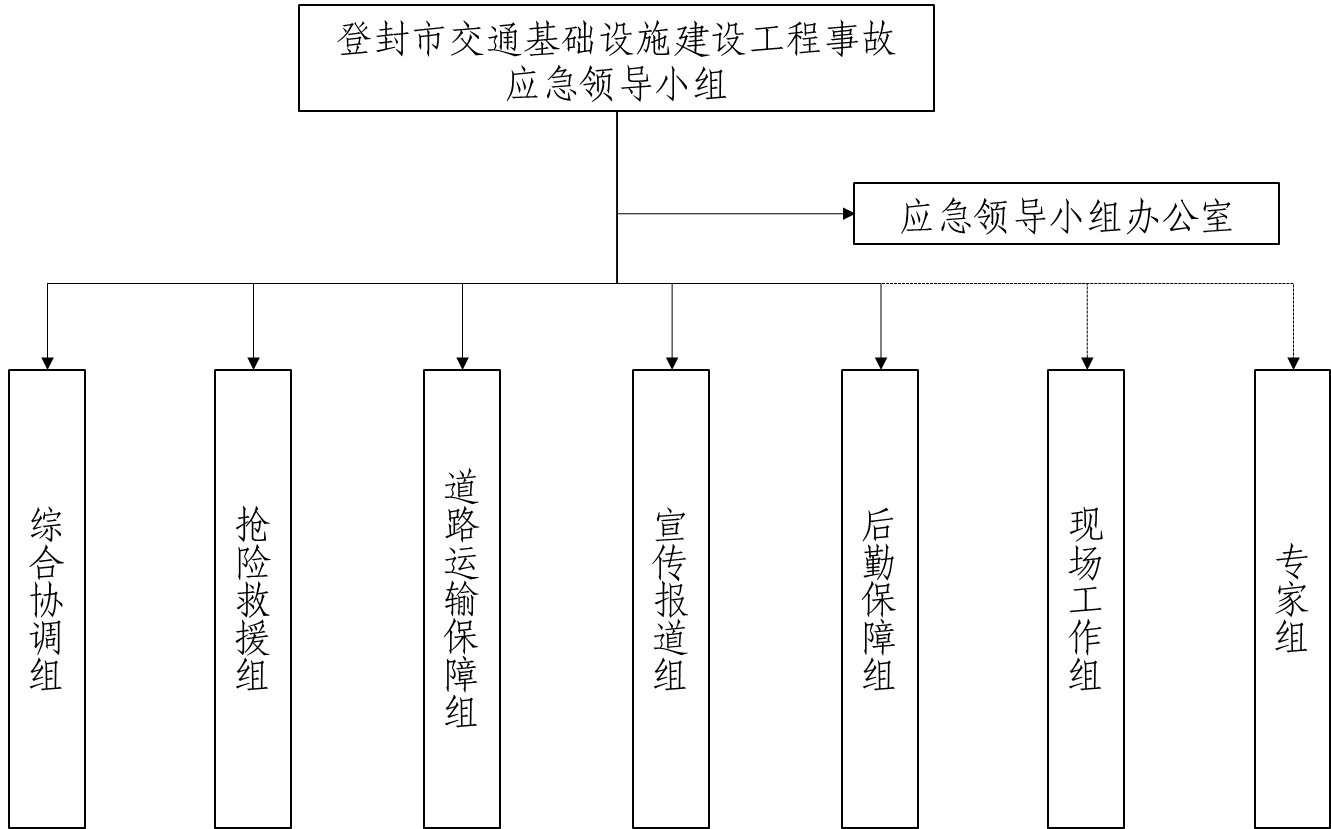 登封市交通基础设施建设工程事故应急响应流程图突发事件信息报告格式突发事件信息报告单单位名称：                  联系人:         联系电话：应急响应启动通知格式登封市交通运输局关于启动（调整）交通基础设施建设工程事故（Ⅰ.Ⅱ.Ⅲ.Ⅳ）级应急响应的通知（参考）各应急领导小组成员单位：XXXX年XX月XX日XX时XX分，（交通基础设施建设工程事故描述），依据《登封市交通基础设施建设工程事故应急预案》，登封市交通运输局交通基础设施建设工程事故应急领导小组决定于XX月XX日XX时XX分启动（调整）交通基础设施建设工程事故X级响应。请相关单位进入应急响应状态。（响应的内容）登封市交通运输局          交通基础设施建设工程事故应急领导小组签 发 人：        （签字）签发日期：                局属各单位应急储备物资表登封市应急装备储备中心现有装备清单填报人：      联系电话：0371-56515119注：此表由登封市交通运输局汇总。登封市交通基础设施建设工程事故应急救援人员统计表登封市交通基础设施建设工程事故应急指挥、领队、联络人员统计表应急抢险救援人员填报人：            联系电话：0371-56515119 注：此表由登封市交通运输局汇总。 登封市交通运输局办公室                2022年4月20日印 突发事件发生的时间突发事件发生的地点突发事件发生的状态突发事件发生的伤亡情况突发事件发生的事发单位/发生地基本情况突发事件发生的起因和性质突发事件发生的基本过程突发事件发生的影响范围突发事件的发展趋势突发事件发生的应急处置情况突发事件应急处置的请求事项和工作建议事发现场指挥负责人的姓名、职务、联系方式序号项目名称单位数量序号项目名称单位数量一一号货架二二号货架1安全帽顶321应急抢险标志服套502视贝A9656-C手提灯盏62应急反光背心件143神火C8-P强光灯盏523标志服背心件304消防水带盘64绿色施工反光背心件145消防水头个35红色施工反光背心件756消防桶个66长袖双面标志服套537消防铁锹把107标志服雨衣套28黄色警戒线卷28加厚反光分体雨衣套1109喊话器个69军绿色雨衣件6010扩音器（大喇叭）个810军绿色棉衣件1111对讲机台811胶鞋双8812工具箱套1三三号货架13急救箱个21LED塔吊灯个214国标安全带套62红色牛劲网管盘215大锤子、小锤子把83拖车绳、捆绑器套216消防服、胶鞋、消防斧套34白色安全绳（粗绳）盘617消防自救呼吸器个55白色安全绳（细绳）盘118活动板子把46吊装带5T（5米）条319手锯把87吊装带3T（5米）条320金虎钢筋剪600把1816T千斤顶、32T千斤顶个221金虎断线钳900把19灭火器个1722破拆器械（应急抢险）套410救援绳索条911便携式浮力绳包87黄闪灯灯头个212应急加厚加宽拖车绳米1608裂缝贴箱1913爆闪警示灯个8五五号货架14伸缩围栏块41彩色棚捆215有限空间公示牌块12帆布捆116有限空间警示牌块13（农用车）电瓶台117泵吸式气体检测仪台14铁丝14#盘618扩散式气体检测仪台15加油桶个219防爆风机台16电缆线盘420防爆头灯台27编织袋个430021防爆手电盏28救生衣件30022电动送风式长管呼吸器个19护套软电缆盘1023呼吸防护全身式安全带根1六铁皮柜子24全身式安全带根21黄闪灯小电瓶个025防坠器台12尖嘴钳子把1026救援三脚架台13平嘴钳子把9四四号货架4剪子把61美孚1号柴机油壶305电笔把22美孚1号高级润滑油箱46螺丝刀把103美孚特润脂润滑油箱47牛郎星乳胶手套双/包108/94长成润滑油箱18线手套双/包210/215三角带（2780）条589一次性雨衣件2606尿素桶3010雨衣把221184消毒液瓶5017划线机台112免洗洗手液瓶318灭火器个213酒精桶719融雪剂袋30014应用外科口罩包254204寸汽油发电机水泵带配件套515车载导向灯套221临时信号灯个1七地面摆放22电镐台11铁锹把472洋镐把663设备名称提示牌个134发光导向牌个245施工牌个296高杆爆闪灯套67限速牌个128爆闪灯头个29圆形爆闪灯个310100cm警示桩个951170cm警示桩个2012发电机台213平板夯台114道桥高压冲洗机台115切割机台516指挥机器人个1单位指挥员职务联系方式领队联系方式联络员联系方式交通运输局冯经纬副书记、副局长13949041669李海涛15038095333陈亚飞13849032999公路事业发展中心弋世卿主任13938241039文亚克15890010666王耀葆13938517989道路运输服务中心吴学斌主任13700852288李成龙13643838899 李成龙13643838899交通运输综合行政执法大队常会峰常务副大队长15981971919于汝浩15638893999屈柏鹤13783556363登封市公交有限公司吴晓博总经理13849051299张根木13733162063李少鹏13253335996单位联络人联系方式专（兼）职应急救援人员数量登封市公路事业发展中心文亚克1589001066620人登封市嵩奥公路养护有限公司王耀葆1393851798940人登封市公路工程有限责任公司谢绍宗1383850312340人登封市嘉禾路桥工程有限公司赵洪凯1509316935821人